Staff Advisory Council Agenda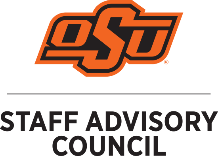 Staff Advisory Council will meet on July 14, 2021 @ 1:15pm Via ZoomAll meetings are open to the public.Call to Order:  Melanie BaylesRoll Call:  Michelle StewartApproval of the Minutes:  Melanie BaylesApproval of the Agenda:  Melanie BaylesOfficer Reports:Treasurer’s Report:  Tammy Ratcliff Secretary: Michelle StewartVice-Chair: Kristi WheelerChair:  Melanie Bayles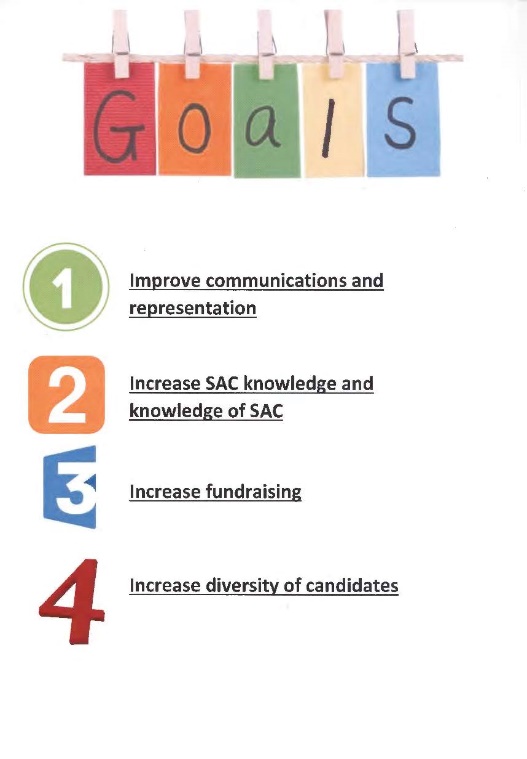 Branch Campus Reports:OSU-Tulsa: Karen CastleOSU -CHS: Sherrita SweetOSU-OKC: Dezzarae FrancisOSUIT-Okmulgee: Na-komas BlackfordReports of Standing Committees: Rules, Policy and Procedures:  Kimberly MeintsCommunications Committee:  Gary LawsonAwards and Recognition Committee:  ??Events Committee:  Michelle ChitwoodReports of University Committees:Faculty Council- Melanie BaylesHuman Resources- Christa LouthanGPSGA: Megan Ruby and/or Marcia SunDepartment of Wellness: Kim BeardUnfinished Business:Bylaws voteNew Business:Seat Aaron Moore to vacant positionAnnouncements:Next Meeting – Aug 4, 2021 1:15 PM 412 Student Union Council Room (also available via Zoom)Adjournment